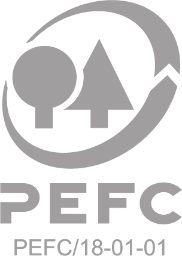 PEFC ITA 1001-3 2022Criteri e indicatori per la certificazione individuale e di gruppo di Gestione Sostenibile delle piantagioni arboree a ciclo medio-lungoNome del documento: Criteri e indicatori per la certificazione individuale e di gruppo di Gestione Sostenibile delle piantagioni arboree a ciclo medio-lungo Titolo del documento: PEFC ITA 1001-2:2022 	Approvato da: PEFC Council Data: Approvato da PEFC Italia: Definizioni e inquadramento Astoni: talee di particolare lunghezza da 1 a 2 metriPannello OSB: (Oriented Strand Board, pannello a scaglie orientate), pannello strutturale a base di legno prodotto mediante ricomposizione di particelle (strands o flakes), di forma e spessore predeterminati, incollate tra loro ad elevata temperatura e pressione mediante l'aggiunta di un adesivo. Durante la deposizione (formazione del materasso), le particelle vengono generalmente stratificate con orientazione perpendicolare della loro fibratura tra strati contigui, in modo da conferire proprietà direzionali e migliori caratteristiche prestazionali al pannello finito.Sfogliato: sottile foglio di legno ottenuto tramite il processo industriale di “sfogliatura”, che permette di ottenere un nastro continuo di legno sottile (lo spessore è generalmente compreso tra 1 e 5 mm) facendo ruotare il tronco contro un sistema tagliente; il nastro viene poi tagliato in fogli che, dopo essiccazione, vengono incollati sovrapponendoli con la direzione della fibratura degli strati adiacenti generalmente ad angolo retto.Tronchetti: termine per lo più applicato ai tronchi corti e di diametri piccoli di latifoglie; spesso nella denominazione vi è abbinata la destinazione: tronchetto da trancia, tronchetto per pannelli OSB, tronchetto per pasta di cellulosa.Criteri e Linee Guida di GFS e loro uso per gli standard di certificazione per la gestione sostenibile delle piantagioni arboreeIl quadro di riferimento comune per verificare la sostenibilità della gestione sostenibile del settore forestale (ma anche delle piantagioni, come indicato nello spirito di realizzazione delle stesse dai promotori) sono le Linee guida operative pan-europee adottate alla quinta riunione preparatoria a livello di esperti della Conferenza di Lisbona sulla Protezione delle Foreste in Europa, il 27-29 aprile 1998 a Ginevra - Svizzera.Le Linee guida operative Pan-europee formano un quadro comune di raccomandazioni che possono essere usate su base volontaria e a complemento degli strumenti nazionali e/o regionali per promuovere ulteriormente la gestione forestale sostenibile a livello di territorio sulle aree forestali naturali (i boschi) e artificiali (le piantagioni) in Europa.Breve descrizione dei Criteri e delle Linee Guida Pan-europeeNella Seconda Conferenza Ministeriale, tenutasi a Helsinki nel 1993, i ministri responsabili per il settore forestale in Europa hanno sottoscritto i Principi Forestali UNCED, accettati a livello internazionale, facendo un passo avanti nella storia del concetto della gestione forestale sostenibile adottando, tra l’altro, la risoluzione H1 “Linee guida generali per la gestione sostenibile delle foreste europee” e la risoluzione H2 “Linee guida generali per la conservazione della biodiversità delle foreste europee”. Queste linee guida generali rappresentano l’impegno politico dei Paesi firmatari della risoluzione di Helsinki e forniscono un indirizzo di politica generale e un obiettivo a lungo termine per soddisfare le richieste europee relative alla multifunzionalità dei boschi (ossia la loro capacità di fornire beni e servizi vari) e delle piantagioni, in modo coerente con la loro gestione sostenibile e con la conservazione e l'incremento della loro biodiversità.Nella risoluzione H1 è stata formulata una nuova e comune definizione di “gestione forestale sostenibile”: “la gestione corretta e l’uso delle foreste e dei terreni forestali nelle forme e a un tasso di utilizzo tali da mantenere la loro biodiversità, produttività, capacità di rinnovazione, vitalità e una potenzialità che assicuri ora ed in futuro, rilevanti funzioni ecologiche, economiche e sociali a livello locale, nazionale e globale e tali da non comportare danni ad altri ecosistemi”.Per l’implementazione delle Linee guida generali sono stati adottati Criteri e Indicatori pan-europei a livello nazionale messi a punto da parte del gruppo di esperti nell’ambito del processo seguente (Follow-Up Process) alla Conferenza Ministeriale di Helsinki, nel 1994. Essi sono uno strumento politico per valutare e riferire i progressi compiuti verso una gestione forestale sostenibile, come descritto nella risoluzione H1, nei singoli Paesi europei e nell’intera Europa.Le Linee guida operative pan-europee sono state elaborate per promuovere ulteriormente la gestione sostenibile dei boschi e delle piantagioni in Europa, traducendo i principi concordati internazionalmente a livello di pianificazione e di pratiche di gestione forestale. Essi rappresentano un quadro comune di raccomandazioni di riferimento a livello operativo che possono essere usati su base volontaria. Queste linee guida sono basate direttamente sulle risoluzioni H1 e H2 e seguono la struttura dei sei Criteri pan-europei che sono stati identificati come gli elementi centrali della gestione forestale sostenibile. Per maggiore chiarezza, queste linee guida sono state divise in “Linee guida per la pianificazione della gestione” e “Linee guida per le attività di gestione” e, nell’ambito di ciascun Criterio, considerano i requisiti di base di carattere ecologico, economico e sociale per una gestione sostenibile dei boschi e delle piantagioni.Nel caso l’impianto arboreo sia consociato con colture erbacee gestite con tecniche agronomiche, sono certificabili solo i prodotti direttamente derivanti dalla presenza degli alberi (es. sfogliato, paleria, legna da ardere, fascine, tartufi, bachi da seta, ...).La gestione delle colture agrarie erbacee consociate rientranti nell’area certificata è esclusa dal rispondere ai requisiti del presente standard.AllegatiNorme tecniche PEFC per la gestione sostenibile delle piantagioni CRITERIO 1	
MANTENIMENTO  APPROPRIATO MIGLIORAMENTO DELLE RISORSE E LORO CONTRIBUTO AL CICLO GLOBALE DEL CARBONIOCRITERIO 2
MANTENIMENTO DELLA SALUTE E VITALITA’ DEGLI ECOSISTEMI CRITERIO 3
MANTENIMENTO E SVILUPPO DELLE FUNZIONI PRODUTTIVE NELLA GESTIONE  (PRODOTTI LEGNOSI E NON LEGNOSI)CRITERIO 4
MANTENIMENTO, CONSERVAZIONE E APPROPRIATO MIGLIORAMENTO DELLA DIVERSITA’ BIOLOGICA NEGLI ECOSISTEMI CRITERIO 5	
MANTENIMENTO E APPROPRIATO MIGLIORAMENTO DELLE FUNZIONI PROTETTIVE DELLA GESTIONE  (CON SPECIFICA ATTENZIONE ALLA DIFESA DEL SUOLO E ALLA REGIMAZIONE DELLE ACQUE9CRITERIO 6	
MANTENIMENTO DELLE ALTRE FUNZIONI E DELLE CONDIZIONI SOCIO-ECONOMICHEITA100-3Allegato 1Norme tecniche PEFC per la Gestione Sostenibile delle Piantagioni Le norme tecniche di Gestione Sostenibile delle Piantagioni  sono finalizzate all’ottenimento di prodotti legnosi destinati all’industria del legno, dello sfogliato, del tranciato o di altri assortimenti legnosi (es. legno per imballaggi, legno da triturazione, biomasse) e non legnosi (ad es. miele, funghi, oli).Le indicazioni riportate sono compatibili con le norme legislative vigenti e sono finalizzate all’individuazione di indicatori di gestione sostenibile delle Piantagioni da  (superiore ai cinque anni - non include le Short Rotation Forestry).VocazionalitàIl terrenoLe Piantagioni a ciclo medio lungo dovranno essere costituite su suoli idonei alle esigenze delle specie utilizzate per l'impianto. Ove presenti si dovrà fare riferimento a Carte di vocazionalità redatte da Enti e soggetti territoriali per l'idoneità di specie per le Piantagioni a  in modo da garantire elevate produttività per le piantagioni stesse. Dovranno quindi essere escluse le aree con presenza di limitazioni conosciute e/o accertate nella fase di progettazione. In mancanza di specifiche carte di vocazionalità, per l’Italia, si farà riferimento alla Tabella 1.Rapporto specie-ambienteCompatibilità delle piantagioni con l’ambienteLe specie impiegate dovranno essere idonee alle caratteristiche della stazione scelta per la coltivazioneMateriale vivaisticoRequisiti qualitativi del materiale vivaisticoIl materiale vivaistico deve essere prodotto e commercializzato nel rispetto della normativa nazionale e ove presente regionale.Distanze e densità d’impiantoSpaziature e sestiSono ammesse sia piantagioni a pieno campo che piantagioni lineari. Queste ultime possono essere composte da 1 filare di piante arboree, o arboree e arbustive, e devono essere considerate lineari e avere larghezza uguale o inferiore al 10% della lunghezza. La larghezza, in impianti giovani, va considerata attribuendo convenzionalmente alla proiezione della chioma a terra della pianta adulta 6 m di diametro. Ciò comporta che 1667 m lineari corrispondano ad 1 ettaro a pieno campo. Nelle Piantagioni lineari a ciclo medio lungo, all’impianto, devono esserci almeno 160 Piante Principali arboree per ettaro.Nelle Piantagioni  a pieno campo, all’impianto, è necessaria la presenza di Piante Principali da un numero minimo di 70 ad un massimo di 123 per ettaro.Epoche di impianto in rapporto alle caratteristiche del materiale vivaistico	
I nuovi impianti devono essere costituiti con postime in condizioni di riposo vegetativo (novembre- marzo), evitando i periodi di gelo più intensi che possono ostacolare l’apertura e una corretta chiusura delle buche.Modalità di impianto in rapporto alle caratteristiche stazionali	Per la messa a dimora è indispensabile un’accurata preparazione del terreno, è ammessa un’aratura fino a 30-50 cm, abbinata, in terreni limoso-argillosi o comunque poco drenanti, a una ripuntatura fino a 70-120 cm finalizzata a rompere la soletta di lavorazione. La ripuntatura è inoltre auspicabile nei suoli profondi e nelle situazioni in cui occorre evitare il trasporto in superficie di strati di terreno con caratteristiche chimiche o fisiche sfavorevoli.Per i terreni limoso-argillosi è obbligatorio che il terreno sia preparato in stato di tempera preferibilmente entro la fine del mese di ottobre precedente la messa a dimora della piantagione.La messa a dimora avverrà con tecniche idonee alle caratteristiche del materiale di impianto. Nel caso si presenti il rischio di danni provocati dalla fauna selvatica dovranno essere impiegate idonee protezioni.5 FertilizzazioneNelle aree sensibili con buona disponibilità idrica, e caratterizzate frequentemente da suoli sciolti, profondi, freschi, è possibile realizzare buone produzioni legnose limitando l’apporto di fertilizzanti minerali.La concimazione di fondo, ove prevista, non dovrà comprendere azoto salvo l’apporto dato da fertilizzanti organici (è consigliata la somministrazione di letame, compost o sovescio di leguminose). È ammessa soltanto la somministrazione di fosforo (P2O5) e potassio (K2O) che non potrà superare rispettivamente 125 e 175 kg/ha (dosi maggiori sono consentite nel caso di particolari esigenze avvalorate da analisi chimiche rilasciate da laboratori accreditati). È ammessa la concimazione azotata durante il ciclo produttivo.PotatureLa potatura deve essere adeguata al vigore e alla specie di ogni singola pianta, sia nella tecnica che nell’intensità, e deve essere praticata nei momenti opportuni dell’anno.La fase di qualificazione si conclude quando si ottiene, da ciascuna pianta principale, un fusto privo di rami (detto “fusto reale”) di lunghezza sufficiente.Modalità di taglioQuando si asporta un intero ramo il taglio deve essere praticato rasente al fusto, ma rispettando il cercine del ramo. Non si devono lasciare monconi di ramo perchè questi si trasformeranno in nodi passanti (o cadenti) che deprezzeranno fortemente il legname dei futuri assortimenti semilavorati.Dimensione rami da potareL’intervento di potatura deve essere effettuato prima che i rami indesiderati superino un diametro superiore a 3-4 cm.In certi casi, soprattutto in terreni molto fertili e in condizioni stazionali ottimali per specie ad accrescimento medio (es. noce o ciliegio) o rapido (es. pioppo), per contenere il diametro dei rami nel punto di inserzione nel fusto, può essere necessario effettuare una “potatura di controllo” a carico dei rami più vigorosi.Potatura di produzione (o sramatura)La sramatura (o potatura di produzione) ha lo scopo di contenere in un cilindro centrale quanto più piccolo possibile i nodi e le conseguenti cicatrici, derivanti dall’eliminazione dei rami.Dopo ogni potatura, si deve avere una chioma che sia profonda da 2/3 a 1/2 dell’altezza totale della pianta.Al termine del periodo di potatura la sramatura non dovrebbe spingere la lunghezza del fusto reale (cioè quello privo di rami) oltre al 25-33% dell’altezza finale dell’albero.Gestione del suolo
Piani di intervento per le lavorazioni del terrenoNel corso dei primi 6-7 cicli vegetativi, per migliorare la struttura e la permeabilità dello strato attivo di terreno e per il controllo delle infestanti, sono di fondamentale importanza le lavorazioni del terreno eseguite con erpici a dischi. Dopo le prime 4-5 stagioni vegetative il numero degli interventi annui di lavorazione del terreno vengono via via diminuite  ad essere eliminate completamente entro la 10a stagione vegetativa. In caso si rivelassero ancora necessarie dovranno essere adeguatamente giustificate nell’apposito registro delle lavorazioni del terreno. Le eventuali infestanti potranno essere controllate mediante interventi di sfalcio o triturazione evitando di operare nel mese di maggio (periodo di riproduzione della fauna selvatica).Controllo infestantiIl contenimento della vegetazione spontanea deve essere effettuato con metodi meccanici (con interventi di sfalcio, di erpicatura o di trinciatura) o mediante l’adozione di  pacciamanti.Non è ammesso l’uso di diserbanti chimici, ad eccezione di deroghe autorizzate dai Servizi fitosanitari regionali.IrrigazionePossono essere effettuate irrigazioni di soccorso nei primi anni d’impianto in caso di stagioni particolarmente avverse.Tutte le attività di irrigazione dovranno essere annotate in un apposito registro.Impiego e scelta dei prodotti fitosanitariPer le Piantagioni  non vengono effettuati trattamenti fitosanitari a calendario. Nel caso dell’emergere di avversità è consentito l’impiego mirato alle piante colpite dei soli principi attivi indicati per malattie, defogliatori e tarli utilizzando i prodotti ammessi dalla legislazione italiana solo su specifiche deroghe rilasciate da parte del Servizio Fitosanitario Regionale.Devono essere osservate tutte le norme e le eventuali limitazioni di impiego.Nella distribuzione dei prodotti fitosanitari è necessario adottare tutte le precauzioni possibili per ridurre i danni all’operatore e all’ambiente: rispettare i dosaggi dei principi attivi e le indicazioni relative ai volumi d’acqua, eseguire le irrorazioni in assenza di vento e nelle ore meno calde della giornata, scegliere i prodotti commerciali a tossicità più bassa tenuto conto della loro efficacia, eseguire periodicamente interventi di manutenzione, sulle attrezzature, utilizzare indumenti di protezione personali.Utilizzazioniraccolta del materiale si deve realizzare con l’abbattimento di tutte le piante della piantagione ad opera di imprese di utilizzazione specializzate che sono tenute ad operare seguendo le norme di legge vigenti.Successivamente al taglio, il terreno deve essere ripristinato per l’uso agricolo anche mediante triturazione o asportazione dell’apparato radicale, fatta eccezione per le ceppaie di piantagioni che, dopo la raccolta, possono essere allevate per ulteriori cicli produttivi. Ad esaurimento della vitalità delle ceppaie gli apparati radicali devono essere eliminati e il terreno deve essere ripristinato per l’uso agricolo.AssociazionePEFC ItaliaVia Pietro Cestellini, 1706135 PerugiaT.075.7824825   075.5997295e. info@pefc.it    www.pefc.itPianificazione della gestionePianificazione della gestionePianificazione della gestionePianificazione della gestionenLinea guidaParametro di misura Soglia1.pi.aLa pianificazione della gestione deve avere lo scopo di mantenere migliorare  e migliorare la qualità del valore economico, ecologico, culturale e sociale delle risorse , inclusi il suolo e le acque. Ciò deve essere conseguito facendo pieno uso di servizi correlati, come la pianificazione dell’uso del suolo e la conservazione dell’ambiente naturale.Il proprietario/gestore deve:dimostrare di tenere in considerazione quanto richiesto dalle disposizioni legislative ed amministrative previste a livello comunitario, nazionale e regionale in materia di sostenibilità, ponendo particolare attenzione alla gestione del suolo, delle acque e dell’ambiente naturaleriportare eventuali sovvenzioni/contributi richiesti alla Pubblica Amministrazione per l’impianto/gestione della piantagionefissare propri obiettivi sulle tematiche suindicate.Richiamo dei documenti e/o delle registrazioni nel documento di pianificazione (vedasi par. 3.2 di ITA 100).1.pi.bL’inventario e la mappatura delle risorse  devono essere definiti e mantenuti in maniera adeguata alle condizioni locali e nazionali ed in linea con quanto descritto in queste linee guida.Il proprietario/gestore deve avere l’inventario e la mappatura dei propri impianti arborei.Presenza di un sistema inventariale aggiornato e completo di informazioni catastali e di registrazioni.1.pi.cI piani di gestione o loro equivalenti, appropriati alle dimensioni ed all’uso dell’area devono essere elaborati e periodicamente aggiornati. Essi devono essere basati sulla legislazione vigente come pure su piani di uso del suolo esistenti sul territorio e includere in modo adeguato le risorse .Il proprietario/gestore deve definire, archiviare, conservare, e aggiornare un documento come previsto al par.3.2 di ITA 100 con riferimento a quanto indicato anche da LG a).Nota: l’inventario deve essere aggiornato annualmente, segnando ogni variazione colturale.Presenza, completezza e continuo aggiornamento del documento di pianificazione (vedasi par. 3.2 di ITA 100).1.pi.dPeriodicamente deve essere eseguito un monitoraggio delle risorse  ed una valutazione della loro gestione i cui risultati devono contribuire (come azione retroattiva) al processo di pianificazione.Il proprietario/gestore deve:tenere sotto controllo: scadenze congrue alle dimensioni aziendali gli indicatori, etenere - a fini pianificatori - registrazione dei risultati provenienti dalle elaborazioni dei dati ricavati dalle attività di monitoraggio.Presenza di un registro con notifica di precise informazioni cronologiche di tutti gli interventi eseguiti e loro valutazione.1.pi.ePratica della gestionePratica della gestionePratica della gestionePratica della gestionenLinea guidaParametro di misuraSoglia1.pr.aLe pratiche di gestione devono salvaguardare la quantità e la qualità delle risorse  nel medio-lungo periodo bilanciando il tasso di utilizzazione e di incremento, preferendo che minimizzano i danni diretti o indiretti alle risorse , al suolo e alle risorse idriche.Nota: nel caso in cui questo requisito non possa essere applicato a livello di certificazione individuale, deve essere preso in considerazione a livello di certificazione di gruppo.Il proprietario/gestore deve adottare tecniche colturali coerenti con quanto pianificato (vedasi LG per la pianificazione per il Criterio 1).Nota: Nella distribuzione dei fitofarmaci è necessario adottare tutte le precauzioni possibili per ridurre i danni all’operatore e all’ambiente: rispettare i dosaggi dei principi attivi e le indicazioni relative ai volumi  d’acqua, eseguire le irrorazioni in assenza di vento e nelle ore meno calde della giornata, scegliere i prodotti commerciali a tossicità più bassa tenuto conto della loro efficacia, eseguire periodicamente interventi di manutenzione, sulle attrezzature, utilizzare indumenti di protezione personali.Presenza di un sistema di registrazione dei trattamenti con fitofarmaci.1.pr.bDevono essere prese adeguate misure , per mantenere crescente la provvigione delle risorse disponibili – o per portarla – ad un livello che sia economicamente, ecologicamente e socialmente desiderabile.Il proprietario/gestore, al fine di mantenere crescente il livello qualitativo ed economico della piantagione, deve adottare:adeguati interventi di potatura, secondo quanto indicato nei Documenti “Norme tecniche PEFC”lavorazioni del terreno secondo quanto indicato nei Documenti “Norme tecniche PEFC”un piano di intervento per la gestione delle infestanti in pioppeto secondo quanto indicato nei Documenti “Norme tecniche PEFC”.Rispetto degli schemi di potatura indicati daDocument “Norme tecniche PEFC” e presenza delle relative registrazioni.Presenza di registrazioni relative alle lavorazioni del terreno	(vedi Documenti “Norme tecniche PEFC” Par. 1.1, Par. 2.1, Cap.4, Cap 5, Cap. 6,Par. 7.1. Per il pioppo: Presenza di un piano di miglioramento per la gestione delle infestanti, che contenga proposte di sperimentazione di cloni idonei (vedi Document “Norme tecniche PEFC” punto 2.1) 1.pr.cOccorre prendere in considerazione la conversione in foresta di terreni agricoli abbandonati e di aree non boscate, in tutti i casi in cui questa operazione può aumentarne il valore economico, ecologico, sociale e /o culturale.Nel caso di conversione in piantagioni di terreni agricoli abbandonati e di aree non boscate, il proprietario/gestore deve fornire della pianificazione delle attività connesse e dell’analisi degli eventuali impatti economici, ecologici, sociali e/o culturali.Presenza di un Piano di Miglioramento o Piano di Investimento integrato con considerazione sugli eventuali impatti economici, ecologici, sociali e/o culturali.NessunaPianificazione della gestionePianificazione della gestionePianificazione della gestionePianificazione della gestionenLinea guidaParametro di misura Soglia2.pi.aLa pianificazione della gestione deve avere lo scopo di mantenere e incrementare la salute e la vitalità degli ecosistemi e di ricostituire gli ecosistemi degradati, in tutti i casi in cui ciò sia possibile.2.pi.bLa salute e vitalità delle  devono essere periodicamente monitorate, specialmente in relazione a fattori biotici e abiotici che possono potenzialmente danneggiare la salute e la vitalità degli ecosistemi, come ad esempio infestazioni, patologie, eccessivo pascolamento, l’incendio e i danni causati da fattori climatici, da inquinanti dell’aria e da operazioni di gestione.Il proprietario/gestore deve tenere:sotto controllo:a scadenze congrue alle dimensioni aziendali i danni da fattori biotici e abiotici e dalle attività gestionaliregistrazione dei risultati provenienti.Presenza di registrazioni relative ai danni biotici (da animali e da attività umane collegate alla gestione) e abiotici.2.pi.cI piani di gestione o loro equivalenti devono specificare i modi e i mezzi per minimizzare i rischi di degrado e danneggiamenti agli ecosistemi. La pianificazione della gestione  deve far uso degli strumenti di politica destinati a sostenere queste attività.Il proprietario/gestore deve:indicare nel documento – di cui al par. 3.2 di ITA 100 – gli obiettivi gestionali, le misure e le azioni gestionali atte a minimizzare i danni con riferimento a quanto indicato anche da LG b),adottare un sistema adatto alla pianificazione coerente con la politica e con quanto indicato nei Documenti “Norme tecniche PEFC”.Presenza di documento di pianificazione (vedasi par. 3.2 di ITA 100). Vedi “Norme tecniche PEFC” Par. 1.1, Par. 2.1, Par.3.1, Cap.4, Cap. 5, Cap. 6, Par. 7.1.Pratica della gestionePratica della gestionePratica della gestionePratica della gestionenLinea guidaParametro di misuraSoglia2.pr.aLe pratiche di gestione devono fare il miglior uso possibile di strutture e processi naturali e prendere misure biologiche preventive, dove e quando ciò sia economicamente fattibile, per mantenere e migliorare la salute e la vitalità delle. Deve inoltre essere incoraggiata (e/o mantenuta) un'adeguata diversità genetica, sia di specie che strutturale, per migliorare la stabilità, la vitalità e la capacità di resistenza nei confronti di fattori ambientali avversi e per rinforzare i meccanismi naturali di autoregolazione.Il proprietario/gestore deve:adottare tecniche di difesa integrata; Documenti “Norme tecniche PEFC”;contenere l’apporto di fertilizzanti minerali in condizioni stazionali favorevoli; Documenti “Norme tecniche PEFC”;limitare la costituzione di piantagioni monoclonali, Documenti “Norme tecniche PEFC”.Conformità ai Documenti “Norme tecniche PEFC” per:scelta del pioppo nelle piantagioni di cloni certificati con criteri di adozione dettati in appendice - Norma tecnica del PEFC per la gestione sostenibile dei pioppetilimiti alla piantagione monoclonale: Cap. 2 e 3 del Documento “Norme tecniche del PEFC la gestione sostenibile dei pioppeti”per difesa integrata: Cap. 10 dei Documenti “Norme tecniche PEFC”;per fertilizzanti: Cap 5 dei Documenti “Norme tecniche PEFC”2.pr.bDevono essere applicate adeguate pratiche di gestione con specie e provenienze adatte alle condizioni stazionali o l’uso di tecniche colturali, di utilizzazione e trasporto che minimizzino i danni agli alberi e/o al suolo. Devono essere strettamente evitate le perdite di oli minerali durante gli interventi di gestione e  accumulo di rifiuti.Compatibilmente con le caratteristiche stazionali, il proprietario/gestore deve: adottare misure e tecniche colturali (es. sesto  potatura, lavorazioni del suolo); impiego di automezzi per l’esbosco ed il trasporto adatti allcondizioni pedologiche,utilizzare prodotti lubrificanti biodegradabili,evitare rifiuti (scarti) di origine non legnosa.Qualora i lavori di utilizzazione siano appaltati a terzi il contratto di appalto o di vendita, il proprietario/gestore deve riportare l’obbligo di utilizzare oli a perdere biodegradabili, l’utilizzo di mezzi adeguati alle condizioni pedologiche e il divieto di lasciare rifiuti di origine non legnosa.Disponibilità	delle registrazioni relative.Vedasi:Cap. 4, Cap. 6 e Cap.7 dei Document “Norme tecniche PEFC”impiego di automezzi per l’esbosco ed il trasporto adatti all condizioni pedologichepresenza registrazioni su caratteristiche prodotti impiegati;assenza rifiuti.2.pr.cL’uso di erbicidi e pesticidi deve essere minimizzato, prendendo in considerazione adeguate alternative colturali ed altre misure biologiche. Si escludono in ogni caso quelli indicati nelle tabelle 1A e 1B della WHO, e quelli i cui derivati rimangono biologicamente attivi e si accumulano nella catena alimentare e di eventuali pesticidi vietati da accordi internazionali. Per le biotecnologie e gli OGM si deve attuare un approccio precauzionale,  dopo che la sperimentazione abbia dimostrato l’assenza di impatti sull’ecosistema.l proprietario/gestore deve:e conservare le registrazioni di acquisto dei prodotti commerciali adoperati.Qualora i trattamenti siano appaltati a terzi il contratto di appalto deve riportare le indicazioni di intervento previste dalla pianificazione e dai Documenti “Norme tecniche PEFC”.Cap 8 e cap 10 dei Documenti “Norme tecniche del PEFC”Presenza di registrazioni2.pr.dNel caso si debbano utilizzare fertilizzanti, questi devono essere applicati in modo controllato e con adeguate attenzioni nei confronti del loro impatto ambientale.PARAMETRO DI MISURAIl proprietario/gestore deve:specificare i fertilizzanti utilizzati, la data (periodo) e la finalità del loro utilizzo, il quantitativo impiegato - Documenti “Norme tecniche PEFC”.archiviare e conservare le registrazioni di acquisto dei prodotti commerciali adoperati.Qualora le concimazioni siano appaltate a terzi il contratto di appalto deve riportare le indicazioni di intervento previste dalla pianificazione e dai Documenti “Norme tecniche PEFC”.Cap. 5 dei Documenti “Norme tecniche PEFC”;Presenza di registrazioni.Pianificazione della gestionePianificazione della gestionePianificazione della gestionePianificazione della gestioneLinea guidaParametro di misura Soglia3.pi.aLa pianificazione della gestione deve tendere a mantenere la capacità delle  di produrre una gamma di prodotti legnosi e non e di servizi su basi sostenibili.Il proprietario/gestore deve individuare in fase di pianificazione gli assortimenti ritraibili;Presenza di documento di pianificazione (vedasi par.3.2 di ITA 100).3.pi.bLa pianificazione della gestione deve a ottenere valide prestazioni economiche, prendendo in considerazione la possibilità di nuovi mercati e di attività economiche connesse con tutti i beni e servizi ritraibili dalle .Il proprietario/gestore deve individuare in fase di pianificazione i potenziali mercati di sbocco degli assortimenti ritraibili.Presenza di documento di pianificazione (vedasi par.3.2 di ITA 100).3.pi.c I piani di gestione o loro equivalenti devono considerare i diversi usi o funzioni dell’area interessata. La pianificazione della gestione deve far uso degli strumenti politici messi a punto per sostenere la produzione di beni e servizi commerciabili e non.Il proprietario/gestore deve individuare in fase di pianificazione le potenziali fonti – regionali, nazionali e comunitarie - di sovvenzionamento per le attività e gli assortimenti ritraibili dalle piantagioni.Presenza di documento di pianificazione (vedasi par. 3.2 di ITA 100).Pratica della gestionePratica della gestionePratica della gestionePratica della gestionenLinea guidaParametro di misuraSoglia3.pr.aLa qualità delle attività di gestione deve essere garantita, al fine di mantenere e migliorare le risorse	 ed incoraggiare una produzione diversificata di beni e servizi nel lungo periodo.Al momento dell’utilizzazione, il proprietario/gestore deve individuare gli assortimenti ottenuti. Nel caso di vendita in piedi indicare solamente iquantitativi ottenuti senza distinzione in assortimenti.Presenza registrazione assortimenti legnosi e non legnosi ottenuti (tipologia e quantitativi).3.pr.bLe operazioni colturali, di rinnovazione, di utilizzazione e trasporto devono essere attuate nei tempi previsti e in modo da non ridurre la capacità produttiva della stazione, evitando ad esempio di danneggiare il popolamento residuo, sia per quanto riguarda gli alberi che il suolo, utilizzando sistemi di lavoro e tecniche adeguate.Il proprietario/gestore deve adottare modalità di impianto coerenti con quanto stabilito dai Documenti “Norme tecniche PEFC” e dal Criterio 2 LG pratica lett. b).Vedasi Criterio 2 LG pratica lett. b) + par. 4.3 delle “Norme tecniche PEFC”.3.pr.cI livelli di utilizzazione sia dei prodotti legnosi che di quelli non legnosi, non devono superare il tasso che può essere sostenuto nel lungo periodo e occorrerebbe fare il miglior uso possibile dei prodotti raccolti, con la dovuta considerazione per l’asportazione di sostanze nutritive.Non pertinenteNon pertinente3.pr.dInfrastrutture adeguate, quali strade, piste di esbosco o ponti, devono essere pianificate, messe in opera e mantenute in modo da assicurare un’efficiente distribuzione di beni e servizi e minimizzando, allo stesso tempo, gli impatti negativi sull’ambiente.Non pertinenteNon pertinentePianificazione della gestionePianificazione della gestionePianificazione della gestionePianificazione della gestioneLinea guidaParametro di misura Soglia4.pi.aLa pianificazione della gestione deve tendere a conservare e migliorare la biodiversità dell’ecosistema, sia in termini di specie che a livello genetico, e dove appropriato, anche a livello .Il  i cloni adatti condizioni stazionali piantagione.Presenza di documento di pianificazione (vedasi par. 3.2 di ITA 100).4.pi.bLa pianificazione della gestione , l’inventario sul terreno e la mappatura delle risorse devono i biotopi ecologicamente importanti, prendendo in considerazione ecosistemi protetti, rari, sensibili o rappresentativi quali aree ripariali e biotopi umidi, aree che ospitano specie endemiche e habitat di specie minacciate (come definite in liste di riferimento riconosciute), oltre alle risorse genetiche in situ protette o in via di estinzione.Il proprietario/gestore deve integrare quanto  con indicazioni relative ad aree protette confinanti  e insistenti nei Comuni in cui queste sono site.Presenza, completezza e continuo aggiornamento di documentazione e/o registrazioni.Pratica della gestionePratica della gestionePratica della gestionePratica della gestionenLinea guidaParametro di misura Soglia4.pr.aLa rinnovazione naturale deve essere preferita, a patto che le condizioni siano adeguate ad assicurare la quantità e la qualità delle risorse e che la provenienza del materiale di propagazione sia qualitativamente adatta alla stazione.Non pertinenteNon pertinente4.pr.b Devono essere preferite le specie di origin e provenienz local che sono ben adattate alle condizioni della stazione. Si dovranno usare solamente quelle specie, provenienze e varietà introdotte i cui impatti sull’ecosistema, sull’integrità genetica delle specie indigene e sulle provenienze locali siano state valutate e i cui eventuali impatti negativi possano essere evitati o minimizzati. Il proprietario/gestore deve preferire le specie di origini locali e le provenienze locali che sono ben adattate alle condizioni della stazione.Il proprietario/gestore deve utilizzare piante e cloni di pioppo adatti alle condizioni stazionali per tutte le tipologie di piantagioni con presenza di pioppoUso di specie di origine e provenienza local.Cap 2 e Par. 3.1 dei Documenti “Norme tecniche PEFC” + tabella V in appendice alla “Norma tecnica del PEFC per la gestione sostenibile dei pioppeti”;4.pr.cLe pratiche di gestione, quando possibile, devono promuovere una diversificazione strutturale sia in senso verticale che orizzontale, e la mescolanza di specie, come nei popolamenti misti. Quando possibile, queste pratiche devono anche mirare a mantenere o ripristinare la diversità paesaggistica.4.pr.dI sistemi di gestione tradizionale che hanno determinato la presenza di apprezzabili ecosistem , in stazioni adeguate devono essere sostenuti quando economicamente possibile.4.pr.eLe cure colturali e le operazioni di utilizzazione devono essere condotte in modo tale da non causare danni permanenti agli ecosistemi. In tutti i casi in cui ciò sia possibile, devono essere prese misure di carattere pratico per migliorare o mantenere la diversità biologica.Fertilizzazione, potatura, gestione del suolo, controllo infestanti, impiegoscelta dei prodotti fitosanitari. Vedasi anche Cap. 5, 6, 7, 8, 9,10 dei Documenti “Norme tecniche PEFC”4.pr.fLe infrastrutture devono essere pianificate e costruite in modo tale da minimizzare i danni agli ecosistemi, specialmente a quelli rari, sensibili, rappresentativi e alle riserve genetiche, in modo da prendere in considerazione le specie minacciate o altre specie di particolare rilevanza (e in particolare i loro percorsi migratori).Non pertinenteNon pertinente4.pr.gCon riferimento agli obiettivi di gestione, devono essere intraprese misure per equilibrare la pressione della popolazione animale e del pascolo sulla rinnovazione, la crescita e la biodiversità.Non pertinenteNon pertinente4.pr.hGli alberi morti in piedi e gli schianti, gli alberi cavi, quelli ultracentenari e quelli di specie particolarmente rare devono essere rilasciati e conservati nella quantità e distribuzione necessarie a salvaguardare la diversità biologica, prendendo in considerazione gli  effetti potenziali sulla salute e stabilità delle foreste e sugli ecosistemi circostanti.Non pertinenteNon pertinente4.pr.iI biotopi particolarmente significativi quali le sorgenti d’acqua, le zone umide, gli affioramenti rocciosi e le forre presenti nella foresta devono essere protette o, dove necessario, ripristinati se danneggiati dagli interventi di gestione.Vedasi anche Vedasi anche Pianificazione della gestionePianificazione della gestionePianificazione della gestionePianificazione della gestionenLinea guidaParametro di misura Soglia5.pi.aLa pianificazione della gestione deve mirare a mantenere e accrescere , le funzioni protettive delle  nei confronti della collettività, quali la protezione delle infrastrutture, la protezione dall’erosione del suolo e la protezione delle risorse idriche e devono salvaguardare da altri fenomeni idrogeologici avversi quali alluvioni o valanghe.Relativamente alle aree storicamente interessate da esondazioni causate da alluvioni con danni a persone e beni, il proprietario/gestore deve individuare misure ed azioni che consenta una gestione delle piantagioni atta a contenere fenomeni erosivi del suolo e a limitare i danni ad altre colture, nonché ad infrastrutture. Presenza di documento di pianificazione (vedasi par. 3.2 di ITA 100).5.pi.bLe aree che adempiono specifiche e riconosciute funzioni protettive per la collettività, devono essere registrate e rilevate su mappe e i piani di gestione o loro equivalenti, devono prendere questi siti in adeguata considerazione.Presenza di documento di pianificazione (vedasi par. 3.2 di ITA 100).Presenza, completezza e continuo aggiornamento di documentazione e/o registrazioni.Pratica della gestionePratica della gestionePratica della gestionePratica della gestionenLinea guidaParametro di misura Soglia5.pr.aParticolare attenzione deve essere prestata alle operazioni  su suoli sensibili e su aree soggette ad erosione così come su aree dove gli interventi potrebbero determinare un’eccessiva erosione di suolo nei corsi d'acqua. Tecniche non appropriate come una lavorazione profonda del suolo e l’uso di macchinari inadatti devono essere evitate in tali aree.Devono inoltre essere presi speciali provvedimenti per minimizzare la pressione della popolazione animale sulle .Il proprietario/gestore deve, in relazione al periodo del turno:definire la frequenza delle operazioni colturali relative alla lavorazione del suolo, e/oindividuare le caratteristiche delle macchine impiegate per le operazioni colturaliNota: le modalità di lavorazione del terreno devono essere coerenti con quanto stabilito dai Documenti “Norme tecniche PEFC”.Presenza, completezza e continuo aggiornamento di documentazione e/o registrazioni delle lavorazioni effettuate.5.pr.bParticolare attenzione deve essere prestata alle attività di gestione su aree con funzione di protezione delle acque, per evitare effetti negativi sulla qualità e quantità delle risorse idriche. Deve essere inoltre evitato l’uso inadeguato di prodotti chimici e di altre sostanze nocive o di pratiche colturali non corrette che potrebbero influenzare la qualità dell’acqua in modo dannoso.Il proprietario/gestore deve, in relazione al periodo del turno, definire la frequenza delle operazioni colturali relative alla lavorazione del suolo, all’impiego dei prodotti chimici. Nota: Deve essere rispettato quanto stabilito al par. 10.1 del Documento “Norme tecniche PEFC per la gestione sostenibile dei pioppeti” e dalla tab. 8 allegata allo stesso.resenza, completezza e continuo aggiornamento di documentazione e/o registrazioni degli interventi effettuati e dei prodotti chimici utilizzati;vedasi anche 5.pr.cLa costruzione di strade, ponti ed altre infrastrutture deve essere eseguita in modo tale da minimizzare l’esposizione del suolo nudo agli agenti meteorici, da evitare l’apporto di suolo nei corsi d’acqua e da preservare il livello naturale e la funzione dei corsi d’acqua e degli alvei. Le strade devono essere provviste di appropriati sistemi di drenaggio, sottoposti ad adeguatamanutenzione.Non pertinenteNon pertinentePianificazione della gestionePianificazione della gestionePianificazione della gestionePianificazione della gestionenLinea guidaParametro di misura Soglia6.pi.aLa pianificazione della gestione deve mirare al rispetto delle funzioni socio-economiche delle  nei riguardi della collettività,  considera il ruolo del settore nello sviluppo rurale le nuove opportunità  connesse alle funzioni socio–economiche6.pi.bI diritti di proprietà e gli accordi per il possesso del territorio devono essere chiaramente definiti, documentati e stabiliti per le aree pertinenti. In modo analogo, devono essere chiariti, riconosciuti e rispettati i diritti legali, consuetudinari e tradizionali.Il proprietario/gestore deve dimostrare lo stato di proprietà/possesso della piantagione e gli eventuali vincoli insistenti.Presenza, completezza e continuo aggiornamento di documentazione e/o registrazioni.6.pi.cDeve essere assicurato un adeguato accesso pubblico alle piantagioni per scopi ricreativi, rispettando i diritti di proprietà e quelli altrui, gli effetti sulle risorse e gli ecosistemi e lacompatibilità con le altre funzioni della . Non pertinenteNon pertinente6.pi.dI siti di riconosciuto e particolare significato storico, culturale o spirituale devono essere protetti e gestiti in modo da prendere in dovuta considerazione l’importanza del sito.Non pertinente6.pi.eI gestori di , chi svolge attività in appalto, gli operatori ed i proprietari devono essere sufficientemente informati ed incoraggiati a mantenersi aggiornati mediante corsi di formazione continua in relazione alle tematiche della gestione sostenibile.Il proprietario/gestore e gli operatori aziendali devono dimostrare di essere informati e aggiornato sugli sviluppi della Gestione Sostenibile della piantagione.Presenza, completezza e continuo aggiornamento di documentazione e/o registrazioni.Pratica della gestionePratica della gestionePratica della gestionePratica della gestionenLinea guidaParametro di misura Soglia6.pr.aLe pratiche di gestione  devono fare il miglior uso delle esperienze e conoscenze locali in relazione al, come quelle delle comunità locali, dei proprietari, delle organizzazioni non governative e degli abitanti del luogo.Il proprietario/gestore deve dimostrare che le pratiche colturali impiegate sono state validate sia dall’esperienza operativa nell’area in cui è sito la piantagione che dalle attività di ricerca.Presenza fonti di informazione e/o riferimenti documentali6.pr.bLe condizioni di lavoro devono essere sicure e si deve prevedere la fornitura di guide e di un'adeguata formazione circa il tema della sicurezza sul lavoro.Compatibilmente con le dimensioni aziendali, il proprietario/gestore deve dimostrare:l’adozione delle misure e le azioni adottate in materia di sicurezza relativamente alle attività gestionali nella piantagione;la partecipazione a corsi in materia di sicurezza ai fini di aggiornamento.Presenza di attrezzature, macchine, materiali sussidiari conformi alle norme in materia di sicurezza;Presenza fonti di informazione e/o riferimenti documentali.6.pr.cLe operazioni di gestione devono tenere conto di tutte le funzioni socio–economiche, e specialmente della funzione ricreativa e dei valori estetici delle , mantenendo ad esempio strutture diversificate, favorendo gli alberi più attraenti, i collettivi e altri aspetti caratteristici quali colori, fiori e frutti. Tale intento deve tuttavia essere perseguito in maniera e misura tali da non determinare effetti negativi sulle risorse e sul .Non pertinente